●●令和5年9月●●　	　　　　　　　　　　　　　　　　　　　　　　　　　　空知教育センター広報Ⅱ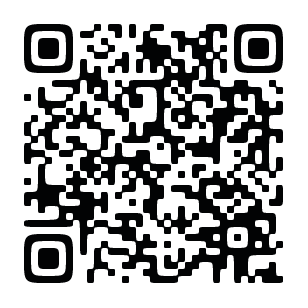 ●●日程調整中でありました研修講座の詳細が決まりましたので、お知らせします●●※裏面が研修講座参加申込書となっております。■参加希望の方は、下記に必要事項を記入のうえFAX又はQRコードから申込願います。■申し込みは、開催日の１週間前までに送信願います。■FAX申込の方は、このまま切り取らずFAX送信ください。―――――――――――――――――――――――――――――――――――――――――――――――――――――――――――――――――――――――――――――――――――――――空知教育センター宛 （FAX：0125-22-1372）送送信日　　月　　日　研修講座参加申込書《学校名：　　　　　　　　　》    フ リ ガ ナ    フ リ ガ ナ（職：　　）（職：　　）申込〇講座NO※授業公開のみの参加の方は〇印を記入してください。　※社会科教育は除く。※授業公開のみの参加の方は〇印を記入してください。　※社会科教育は除く。①社会科教育社会科教育②教育研究事業【授業公開講座】③国際理解②【授業公開講座】④特別の教科 道徳【授業公開講座】    フ リ ガ ナ    フ リ ガ ナ（職：　　）（職：　　）申込〇講座NO※授業公開のみの参加の方は〇印を記入してください。　※社会科教育は除く。※授業公開のみの参加の方は〇印を記入してください。　※社会科教育は除く。①社会科教育社会科教育②教育研究事業【授業公開講座】③国際理解②【授業公開講座】④特別の教科 道徳【授業公開講座】